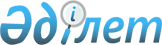 Об утверждении Правил формирования, ведения базы данных дактилоскопической информации лиц, в отношении которых принято решение о выдаче удостоверения личности моряка Республики КазахстанПриказ Министра по инвестициям и развитию Республики Казахстан от 24 января 2018 года № 48. Зарегистрирован в Министерстве юстиции Республики Казахстан 8 февраля 2018 года № 16328.
      Примечание РЦПИ!Вводится в действие с 01.01.2021.
      В соответствии с подпунктом 1) статьи 34 Закона Республики Казахстан от 30 декабря 2016 года "О дактилоскопической и геномной регистрации", ПРИКАЗЫВАЮ:
      1. Утвердить прилагаемые Правила формирования, ведения базы данных дактилоскопической информации лиц, в отношении которых принято решение о выдаче удостоверения личности моряка Республики Казахстан.
      2. Комитету транспорта Министерства по инвестициям и развитию Республики Казахстан обеспечить:
      1) государственную регистрацию настоящего приказа в Министерстве юстиции Республики Казахстан;
      2) в течение десяти календарных дней со дня государственной регистрации настоящего приказа направление его копии на бумажном носителе и в электронной форме на казахском и русском языках в Республиканское государственное предприятие на праве хозяйственного ведения "Республиканский центр правовой информации" для официального опубликования и включения в Эталонный контрольный банк нормативных правовых актов Республики Казахстан;
      3) в течение десяти календарных дней после государственной регистрации настоящего приказа направление его копии на официальное опубликование в периодические печатные издания;
      4) размещение настоящего приказа на интернет-ресурсе Министерства по инвестициям и развитию Республики Казахстан;
      5) в течение десяти рабочих дней после государственной регистрации настоящего приказа в Министерстве юстиции Республики Казахстан представление в Юридический департамент Министерства по инвестициям и развитию Республики Казахстан сведений об исполнении мероприятий, согласно подпунктам 1), 2), 3) и 4) настоящего пункта.
      3. Контроль за исполнением настоящего приказа возложить на курирующего вице-министра по инвестициям и развитию Республики Казахстан.
      4. Настоящий приказ вводится в действие с 1 января 2021 года и подлежит официальному опубликованию. Правила
формирования, ведения базы данных дактилоскопической информации лиц, в отношении которых принято решение о выдаче удостоверения личности моряка Республики Казахстан Глава 1. Общие положения
      1. Настоящие Правила формирования, ведения базы данных дактилоскопической информации лиц, в отношении которых принято решение о выдаче удостоверения личности моряка Республики Казахстан (далее – Правила), разработаны в соответствии с подпунктом 1) статьи 34 Закона Республики Казахстан от 30 декабря 2016 года "О дактилоскопической и геномной регистрации" и определяют порядок формирования, ведения базы данных дактилоскопической информации лиц, в отношении которых принято решение о выдаче удостоверения личности моряка Республики Казахстан.
      2. В настоящих Правилах используются следующие основные понятия: 
      1) уполномоченный орган (далее – уполномоченный орган) – центральный исполнительный орган, осуществляющий руководство в сфере торгового мореплавания, а также в пределах, предусмотренных законодательством Республики Казахстан, - межотраслевую координацию;
      2) удостоверение личности моряка (далее – УЛМ) – документ, удостоверяющий личность владельца, работающего на борту морского судна (за исключением военного корабля) в составе его экипажа, а также судна смешанного (река-море) плавания, используемых для целей торгового мореплавания, обучающегося в учебном заведении и направляемого на суда для прохождения практики;
      3) пункт изготовления, выдачи и контроля УЛМ – пункт, осуществляющий функции по приему заявления на выдачу УЛМ, снятию биометрических данных заявителя, персонализации УЛМ, проверке и выдачи УЛМ, учету выданных УЛМ и передаче сведений в базу данных дактилоскопической информации, учету бланков УЛМ;
      4) координационный центр – центр, осуществляющий обработку запросов от иммиграционных служб или других компетентных органов иностранных государств относительно подлинности выданных в Республике Казахстан УЛМ;
      5) база данных дактилоскопической информации (далее – база данных) – база биометрических данных лиц, в отношении которых принято решение о выдаче удостоверения личности моряка Республики Казахстан.
      3. Информационная система УЛМ предназначена для комплексной автоматизации процессов изготовления, выдачи и контроля УЛМ в уполномоченном органе в области морского транспорта, которая обеспечивает информационное взаимодействие между пунктом изготовления, выдачи и контроля УЛМ и координационным центром на основе единой информационно-технологической инфраструктуры.
      4. Функционирование базы данных осуществляется в рамках информационной системы УЛМ. Глава 2. Порядок формирования и ведения базы данных
      5. База данных формируется и ведется Морской администрацией порта в пункте изготовления, выдачи и контроля УЛМ.
      6. Формирование и ведение базы данных включают: 
      1) внесение анкетных данных, указанных в анкете-заявлении о выдаче УЛМ, согласно приложению 1 к Правилам оформления, выдачи, замены, сдачи, изъятия и уничтожения удостоверения личности моряка Республики Казахстан, утвержденным постановлением Правительства Республики Казахстан от 27 августа 2013 года № 863, и биометрических данных заявителя, путем сканирования отпечатков пальцев рук;
      2) обновление сведений в базе данных, в процессе замены (выдачи нового) или сдачи УЛМ в соответствии с законодательством Республики Казахстан;
      3) хранение биометрических данных в виде штрих-кода на УЛМ. 
      7. База данных формируется и ведется в электронном виде. Ведение базы данных осуществляется в условиях, обеспечивающих предотвращение несанкционированного доступа к базе данных.
      8. Выгрузка биометрических данных из базы данных во внешние системы не допускается.
					© 2012. РГП на ПХВ «Институт законодательства и правовой информации Республики Казахстан» Министерства юстиции Республики Казахстан
				
      Министрпо инвестициям и развитию Республики Казахстан 

Ж. Қасымбек
Утверждены 
приказом Министра 
по инвестициям и развитию
Республики Казахстан
от 24 января 2018 года № 48